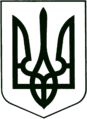 УКРАЇНА
МОГИЛІВ-ПОДІЛЬСЬКА МІСЬКА РАДА
ВІННИЦЬКОЇ ОБЛАСТІВИКОНАВЧИЙ КОМІТЕТ                                                           РІШЕННЯ №348Від 25.11.2021р.                                              м. Могилів-ПодільськийПро передачу матеріальних цінностей з балансу фінансово-економічного управління міської ради на  баланс управління мистецької політики і ресурсів міської ради 	Керуючись ст.ст.29, 30, 60 Закону України «Про місцеве самоврядування в Україні», відповідно до рішення 45 сесії міської ради 7 скликання від 19.03.2020р. №1055 «Про делегування повноважень щодо управління майном комунальної власності територіальної громади міста Могилева-Подільського», з метою впорядкування матеріальних цінностей по місцю їх використання в роботі, -   виконком міської ради ВИРІШИВ:Безоплатно передати матеріальні цінності з балансу фінансово-економічного управління міської ради (Ротар В.І.) на баланс управлінню мистецької політики і ресурсів міської ради (Флуд Т.В.) згідно з додатком 1.Створити комісію з приймання-передачі нерухомого майна у складі згідно з додатком 2.3. Комісії вжити всіх необхідних заходів з приймання-передачі зазначеного   майна згідно чинного законодавства України.4. Фінансово-економічному управлінню міської ради (Ротар В.І.) передати        матеріальні цінності у встановленому законом порядку.      5. Управлінню мистецької політики і ресурсів (Флуд Т.В.) прийняти             матеріальні цінності у встановленому законом порядку.      6. Контроль за виконанням даного рішення покласти на першого заступника              міського голови Безмещука П.О..Міський голова    	                                      Геннадій ГЛУХМАНЮК                                                                                                           Додаток 1							                        до рішення виконавчого                                                                                                комітету міської ради							                        від 25.11.2021 року №348Матеріальні цінності,що передаються з балансу фінансово-економічного управління міської ради на баланс управління мистецької політики і ресурсів міської ради                                                                                                                      (грн)Керуючий справами виконкому			          Володимир ВЕРБОВИЙ                                       Додаток 2							                        до рішення виконавчого                                                                                                комітету міської ради							                        від 25.11.2021 року №348                                                               Склад комісії з приймання-передачі нерухомого майна, що передаються з балансу фінансово-економічного управління міської ради на баланс управління мистецької політики і ресурсів міської радиГолова комісії:Безмещук Петро Олександрович         - перший заступник міського голови.Члени комісії: Ротар Віктор Іванович                          - начальник фінансово-                                                                         економічного  управління міської                                                                   ради;Флуд Тетяна Володимирівна               - начальник управління мистецької                                                                   політики і ресурсів міської                                                                    ради;Власюк Марина Вікторівна                 - начальник відділу бухгалтерського                                                                  обліку та звітності, головний                                                                   бухгалтер;Копачинська Ірина Олександрівна     - головний бухгалтер управління                                                                                мистецької політики і ресурсів.    Керуючий справами виконкому			              Володимир ВЕРБОВИЙ№з/пНайменування основних засобівІнвентарний номерНомер субрахункупервинна (переоцінена) вартість1.Системний блок Dual Core LGA-1155/ASRock H6M/2048Mb DDR111/DVD+RW/HDD500Gb400WATX/VC ASUS ATI Radeon 512 Md DDR3 10146001910143456,002.Монітор TFT 19 Samsung10146001410141520,003.Миша11137257111398,004.Клавіатура дротова111370113111345,00Разом:5119,00